СР - Прямолинейное равноускоренное движение Вариант 1
При подходе к станции поезд, имея начальную скорость 90 км/ч, остановился за 50 с. Определите его ускорение при торможении.Автомобиль за 10 с увеличил скорость с 18 до 27 км/ч. 
Определите ускорение и путь, пройденный автомобилем за это время.Заполните таблицу, используя график скорости движения тела (рис. 104).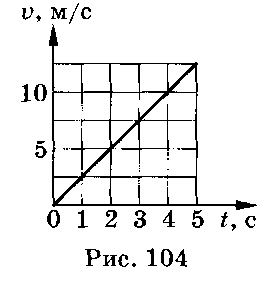 Дано уравнение движения тела: х = 2 + 2t + t2. Заполните таблицу и постройте график скорости движения тела.
СР - Прямолинейное равноускоренное движение Вариант 2
Через сколько секунд после отхода от станции скорость поезда метрополитена достигнет 72 км/ч, если ускорение при разгоне равно 1 м/с2?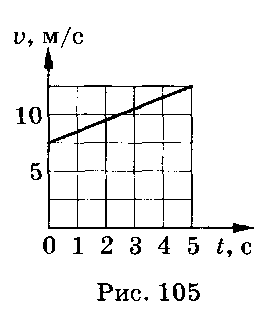 При подходе к светофору автомобиль уменьшил скорость с 43,2 до 28,8 км/ч за 8 с. Определите ускорение и длину тормозного пути автомобиля.Заполните таблицу, используя график скорости движения тела (рис. 105).Дано уравнение движения тела: х = 2 + 4t2. Заполните таблицу и постройте график скорости движения тела.
СР - Прямолинейное равноускоренное движение Вариант 3
Скорый поезд, отходя от станции, движется равноускоренно с ускорением 0,5 м/с2. На каком расстоянии от станции он будет иметь скорость, равную 36 км/ч?Пуля, летящая со скоростью 400 м/с, ударилась о деревянную доску и углубилась в нее на 20 см. С каким ускорением двигалась пуля внутри доски?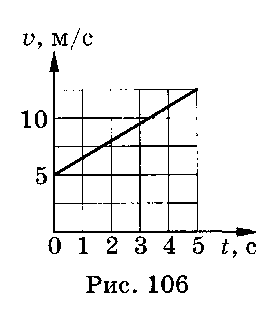 Заполните таблицу, используя график скорости движения тела (рис. 106). Дано уравнение движения тела: х = 5 + 4t - t2. Заполните таблицу и постройте график скорости движения тела.СР - Прямолинейное равноускоренное движение Вариант 4
Какую скорость будет иметь тело через 20 с после начала движения, если оно движется с ускорением 0,3 м/с2?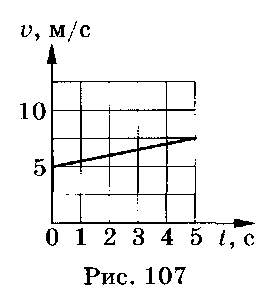 Троллейбус двигался со скоростью 18 км/ч и, затормозив, остановился через 4 с. Определите ускорение и тормозной путь троллейбуса.Заполните таблицу, используя график скорости движения тела (рис. 107). Дано уравнение движения тела: х = -4 + t - 2t2. Заполните таблицу и постройте график скорости движения тела.
СР - Прямолинейное равноускоренное движение Вариант 5
Автомобиль при торможении движется равнозамедленно с ускорением 0,5 м/с2 и останавливается через 20 с после начала торможения. Какую скорость имел автомобиль в начале торможения?Скорость самолета за 10 с увеличилась с 180 до 360 км/ч. Определите ускорение самолета и пройденный им за это время путь.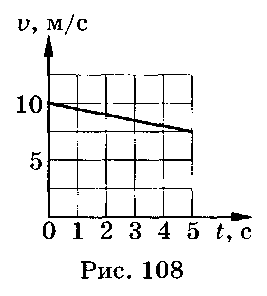 Заполните таблицу, используя график скорости движения тела (рис. 108). Дано уравнение движения тела: х = - 5t + t2. Заполните таблицу и постройте график скорости движения тела.
СР - Прямолинейное равноускоренное движение Вариант 6
Самолет при посадке коснулся посадочной полосы аэродрома при скорости 70 м/с. Через 20 с он остановился. Определите ускорение самолета.Электропоезд, отходя от остановки, увеличивает скорость до 72 км/ч за 20 с. Каково ускорение электропоезда и какой путь он прошел за это время? Движение электропоезда считать равноускоренным.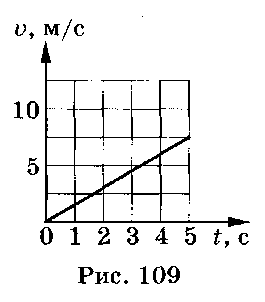 Заполните таблицу, используя график скорости движения тела (рис. 109). Дано уравнение движения тела: х = 2t + 4t2. Заполните таблицу и постройте график скорости движения тела.
СР - Прямолинейное равноускоренное движение Вариант 7
За 5 с до финиша скорость велосипедиста равна 18 км/ч, а на финише — 25,2 км/ч. Определите ускорение, с которым двигался велосипедист.Реактивный самолет для взлета должен иметь скорость 172,8 км/ч. На разгон он тратит 6 с. Определите ускорение и расстояние, пройденное самолетом при разгоне.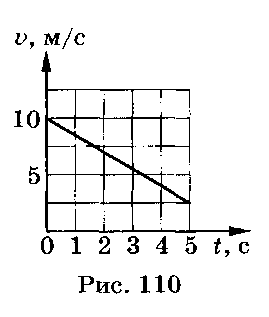 Заполните таблицу, используя график скорости движения тела (рис. 110). Дано уравнение движения тела: х = - 4 + 3t + 8t2. Заполните таблицу и постройте график скорости движения тела.СР - Прямолинейное равноускоренное движение Вариант 8
Вагонетка в течение 1 мин катится под уклон с ускорением 15 см/с2. Какую скорость приобретет она за это время, если начальная скорость вагонетки равна нулю?Поезд двигался равномерно со скоростью 6 м/с, а после торможения - равнозамедленно с ускорением 0,6 м/с2. Определите время торможения и путь, пройденный при торможении до остановки поезда.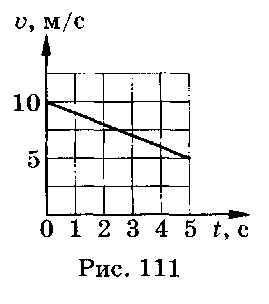 Заполните таблицу, используя график скорости движения тела (рис. 111). Дано уравнение движения тела: х = -3 - t - t2. Заполните таблицу и постройте график скорости движения тела.
СР - Прямолинейное равноускоренное движение Вариант 9
Через сколько секунд от начала движения автомобиль достигнет скорости 54 км/ч при ускорении движения 0,2 м/с2?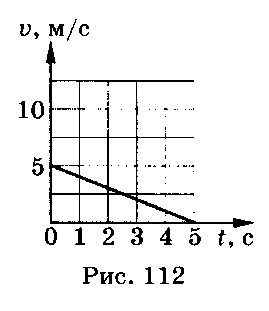 Поезд, проходя мимо разъезда, затормозил. Через 3 мин он остановился на станции, находящейся на расстоянии 1,8 км от разъезда. Чему равны скорость в начале торможения и ускорение поезда? Движение поезда считать равнозамедленным.Заполните таблицу, используя график скорости движения тела (рис. 112). Дано уравнение движения тела: х = 1 + t - 4t2. Заполните таблицу и постройте график скорости движения тела.
СР - Прямолинейное равноускоренное движение Вариант 10
Автомобиль, движущийся со скоростью 72 км/ч, потребовалось срочно остановить. При резком торможении ускорение равно 5 м/с2. Через сколько секунд после нажатия тормоза автомобиль остановится?Отходя от станции, катер, двигаясь равноускоренно, развил скорость 57,6 км/ч на пути 640 м. Найдите ускорение катера и время, за которое он достиг этой скорости.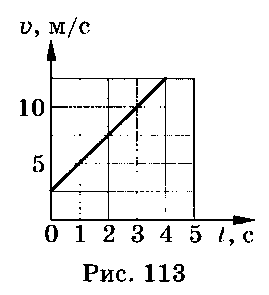 Заполните таблицу, используя график скорости движения тела (рис. 113). Дано уравнение движения тела: х = - 2 + t + 2t2. Заполните таблицу и постройте график скорости движения тела.
Начальная скорость

0, м/с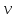 
Ускорение

а, м/с2
Уравнение скорости
Уравнение перемещения
Характер движения тела
Начальная координата0, м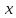 
Начальная скорость

0, м/с
Ускорение

а, м/с2
Уравнение скорости
Уравнение перемещения
Характер

движения

тела
Начальная скорость

0, м/с
Ускорение

а, м/с2
Уравнение скорости
Уравнение перемещения
Характер движения тела
Начальная координата0, м
Начальная скорость

0, м/с
Ускорение

а, м/с2
Уравнение скорости
Уравнение перемещения
Характер

движения

тела
Начальная скорость

0, м/с
Ускорение

а, м/с2
Уравнение скорости
Уравнение перемещения
Характер движения тела
Начальная координата0, м
Начальная скорость

0, м/с
Ускорение

а, м/с2
Уравнение скорости
Уравнение перемещения
Характер

движения

тела
Начальная скорость

0, м/с
Ускорение

а, м/с2
Уравнение скорости
Уравнение перемещения
Характер движения тела
Начальная координата0, м
Начальная скорость

0, м/с
Ускорение

а, м/с2
Уравнение скорости
Уравнение перемещения
Характер

движения

тела
Начальная скорость

0, м/с
Ускорение

а, м/с2
Уравнение скорости
Уравнение перемещения
Характер движения тела
Начальная координата0, м
Начальная скорость

0, м/с
Ускорение

а, м/с2
Уравнение скорости
Уравнение перемещения
Характер

движения

тела
Начальная скорость

0, м/с
Ускорение

а, м/с2
Уравнение скорости
Уравнение перемещения
Характер движения тела
Начальная координата0, м
Начальная скорость

0, м/с
Ускорение

а, м/с2
Уравнение скорости
Уравнение перемещения
Характер

движения

тела
Начальная скорость

0, м/с
Ускорение

а, м/с2
Уравнение скорости
Уравнение перемещения
Характер движения тела
Начальная координата0, м
Начальная скорость

0, м/с
Ускорение

а, м/с2
Уравнение скорости
Уравнение перемещения
Характер

движения

тела
Начальная скорость

0, м/с
Ускорение

а, м/с2
Уравнение скорости
Уравнение перемещения
Характер движения тела
Начальная координата0, м
Начальная скорость

0, м/с
Ускорение

а, м/с2
Уравнение скорости
Уравнение перемещения
Характер

движения

тела
Начальная скорость

0, м/с
Ускорение

а, м/с2
Уравнение скорости
Уравнение перемещения
Характер движения тела
Начальная координата0, м
Начальная скорость

0, м/с
Ускорение

а, м/с2
Уравнение скорости
Уравнение перемещения
Характер

движения

тела
Начальная скорость

0, м/с
Ускорение

а, м/с2
Уравнение скорости
Уравнение перемещения
Характер движения тела
Начальная координата0, м
Начальная скорость

0, м/с
Ускорение

а, м/с2
Уравнение скорости
Уравнение перемещения
Характер

движения

тела